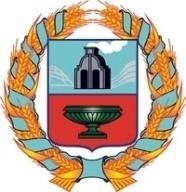 СОБРАНИЕ ДЕПУТАТОВ ГРЯЗНОВСКОГО СЕЛЬСОВЕТА      Тюменцевского района Алтайского краяРЕШЕНИЕс. ГрязновоВ перечне должностных и лиц замещающих должности муниципальной службы, уполномоченных составлять протоколы об административных правонарушениях, предусмотренных   ст. 83 п.1 пп.6 Законом Алтайского края от 10 июля 2002 года № 46-ЗС «Об административной ответственности за совершение правонарушений на территории Алтайского края» (с изменениями от 22.12.2015г.), в решение Собрания депутатов Грязновского сельсовета Тюменцевского района Алтайского края от 05.04.2016 №130 «Обутверждении перечня должностных и лиц замещающих должности муниципальной службы, уполномоченных составлять протоколы об административных правонарушениях», внести изменения в связи со сменой главы сельсовета, Уставом муниципального образования Грязновский сельсовет Тюменцевского района  Алтайского края, Собрание депутатов Грязновского сельсовета РЕШИЛО:Утвердить перечень должностных лиц в новом составе, уполномоченных составлять протоколы об административных правонарушениях, предусмотренных Законом Алтайского края от 10 июля 2002 года № 46-ЗС «Об административной ответственности за совершение правонарушений на территории Алтайского края» (далее – Закон) (приложение 1).Решение Собрания депутатов №130 от 05.04.2016г. «Об утверждении перечня должностных и лиц замещающих должности муниципальной службы, уполномоченных составлять протоколы об административных правонарушениях» считать утратившим силу.Контроль за выполнением настоящего решения возложить на комиссию по вопросам плана и бюджета, налогам и экономической политике ( председатель Л.В. Нечаеву).Глава сельсовета                                                                                       Н.А. БондаренкоКоррупциогенных факторов не выявлено 	Приложение 1 к решениюСобрания депутатов №25  от   28.12.2017Перечень должностных и лиц замещающих должности муниципальной службы, уполномоченных составлять протоколы об административных правонарушениях, предусмотренных Законом Алтайского края от 10 июля 2002 года № 46-ЗС «Об административной ответственности за совершение правонарушений на территории Алтайского края»1.Бондаренко Наталья Алексеевна –  глава Грязновского сельсовета Тюменцевского района Алтайского края - об административных правонарушениях, предусмотренных статьями25,27,35,36-1,40,40-2,40-3,41,46,51,55,56,58,59,60,61,67,68,70,71закона.2. Илларионова Наталья Николаевна – председатель административной  комиссии  администрации Грязновского сельсовета, депутат от избирательного округа №1 - об административных правонарушениях, предусмотренных статьями25,27,35,36-1,40,40-2,40-3,41,46,51,55,56,58,59,60,61,67,68,70,71закона.28.12. 2017№25О внесении изменений в решение Собрания депутатов №130 от 05.04.2016г. «Об утверждении перечня должностных и лиц замещающих должности муниципальной службы, уполномоченных составлять протоколы об административных правонарушениях»